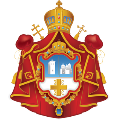 DIÓCESIS DE BUENOS AIRES, SUDAMÉRICA Y CENTROAMÉRICAIGLESIA ORTODOXA DEL PATRIARCADO SERBIOHORARIO DE LOS OFICIOS EN LAS IGLESIAS DE BUENOS AIRESJULIO 2018Todos los días de lunes a sábadoMatutinos a las 8 hsVespertinos a las 18 hsen la Catedral de la Natividad de la VirgenDirecciones de las Iglesias:- Catedral de la Natividad de la Virgen: Calle 15 de Noviembre de 1889 N° 1536,entre Virrey Ceballos y Saenz Peña – CABA-Iglesia San Sava: Perú 1656 – CABAe-mail: spc.buenosaires@gmail.comwww.iglesiaortodoxaserbiasca.org__________________________
​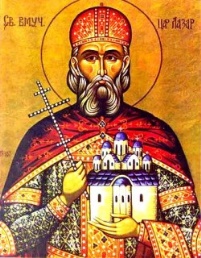 Domingo 1 de Julio: 5° Dom. después de PentecostésSANTO GRAN MARTIR LAZARO Y TODOS LOS MÁRTIRES SERBIOS – VIDOVDANDivina Liturgia – 10:30 hs - en la Catedral de la Natividad de la VirgenAlmuerzo luego de la LiturgiaEl día de Vidovdan es el día en que el Gran Santo y Príncipe Lázaro de Serbia y su ejército enfrentaron al ejército turco invasor y dieron sus vidas “por la honorable Cruz y la dorada libertad”. El Testamento que San Lazaro y su ejército de mártires dejaron al pueblo serbio fue: “El reino terrenal dura sólo un corto tiempo, mas el Reino Celestial por siempre y para siempre”.Vidovdan se conmemora el 28 junio pero su celebración la haremos el domingo 3 julio.Día de AYUNO________________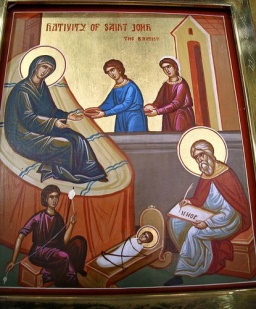 Sábado 7 de julio: Nacimiento de San Juan Bautista – NO HABRÁ LITURGIA EN NUESTRA IGLESIA – Es el Onomástico del Obispo Juan de Caracas (Iglesia Ortodoxa Rusa en el Extranjero) y por consiguiente iremos a celebrar la Liturgia junto con él en la Catedral Ortodoxa Rusa de la Resurrección del Señor (Calle Nuñez 3541, esq. Superí – Barrio Nuñez – CABA) - Divina Liturgia – 10 hsTodos los que tengan la posibilidad, pueden asistir y saludar al Obispo Juan por su Onomástico luego de la Liturgia.Día de AYUNO__________________________Domingo 8 Julio: 6° Domingo después de Pentecostés.Celebración del Nacimiento de San Juan Bautista (se conmemora el 7 julio)Divina Liturgia – 10:30 hs - en la Catedral de la Natividad de la VirgenEl Profeta San Juan el Bautista es considerado después de la Virgen María el santo más honrado. El Señor Jesucristo dijo sobre el Profeta San Juan el Bautista "De todos los nacidos de mujer ninguno (profeta) superó a Juan el Bautista". Este día se conmemora su Nacimiento. San Juan el Bautista es glorificado por la Iglesia como un "Ángel, Apóstol, Mártir, Profeta, Intercesor de la gracia antigua y nueva, de los nacidos-honorabilísimo y ojo luminoso del Verbo".Todo aquél que celebre su SLAVA el 7 de Julio día del Nacimiento de San Juan el Bautista, puede llamar a los sacerdotes (Oficina 4304-1211 o P. Esteban 1557202256) para organizar el servicio de la Slava.Día de AYUNO___________________________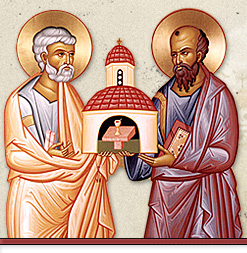 Jueves 12 de Julio: Santos Apóstoles Pedro y Pablo - PetrovdanDivina Liturgia - 10 hs - en la Catedral de la Natividad de la Virgen“¿Con qué coronas de alabanzas coronamos a Pedro y Pablo? Los principales de los predicadores de Dios; los unidos por el espíritu, aunque separados por los cuerpos; pues a uno por ser el líder de los Apóstoles y al otro por haber fatigado más que los otros. Y ambos habían sido coronados digna y debidamente, con las coronas inmarcesibles de la gloria, por Cristo nuestro Dios que posee la gran misericordia”(Del Oficio de Vísperas de la fiesta)Todo aquél que celebre su SLAVA este día, puede llamar a los sacerdotes (Oficina 4304-1211 o P. Esteban 1557202256) para organizar el servicio de la Slava.___________________________Domingo 15 de Julio: 7° Domingo después de Pentecostés Colocación de la túnica de la Santísima Madre de Dios en VlackernisDivina Liturgia – 10:30 hs - en la Catedral de la Natividad de la Virgen___________________________Sábado 21 de julio: Santo gran mártir ProcopioDivina Liturgia - 10 hs - en la Iglesia San Sava___________________________Domingo 22 de Julio: 8° Domingo después de PentecostésSanto hieromártir Pancracio; San Teodoro; S. mártires de Glamoc y Kulen VakufDivina Liturgia – 10:30 hs - en la Catedral de la Natividad de la Virgen___________________________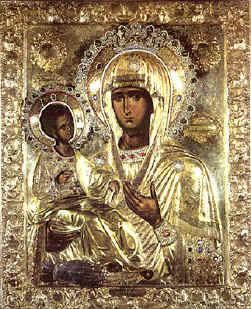 Miércoles 25 de Julio: Ícono de la Madre de Dios “De las Tres Manos” Divina Liturgia - 10 hs - en la Iglesia “San Sava”Éste ícono milagroso de la Madre de Dios, llamado “De las Tres Manos” perteneció a San Juan Damasceno (Siglo VIII). A San Juan Damasceno, luego de ser calumniado, le amputaron la mano derecha. Él rezó a la Madre de Dios frente a su ícono, y Ella lo curó, milagrosamente su mano le fue unida a su brazo. Por esa razón, el santo colocó una mano de plata al ícono en agradecimiento a la curación, y de ahí el nombre de “Las Tres Manos” (las dos manos de la Madre de Dios, más ésta última de plata). Luego, en el siglo XIII éste ícono pasó a manos de San Sava Primer Arzobispo de Serbia, y hoy en día se encuentra en el Monasterio Serbio de Hilandar en el Monte Athos. ____________________________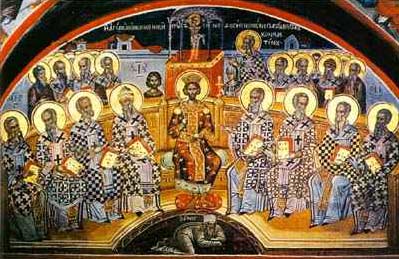 Domingo 29 de Julio: 9° Domingo después de Pentecostés – Los Santos Padres de los Primeros Seis Concilios EcuménicosDivina Liturgia – 10:30 hs - en la Iglesia San SavaALMUERZO, luego de la Liturgia